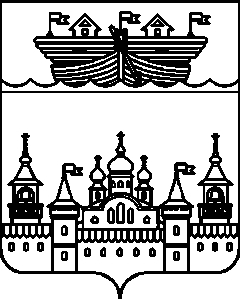 СЕЛЬСКИЙ СОВЕТ ГЛУХОВСКОГО СЕЛЬСОВЕТАВОСКРЕСЕНСКОГО МУНИЦИПАЛЬНОГО РАЙОНАНИЖЕГОРОДСКОЙ ОБЛАСТИРЕШЕНИЕ 30 марта 2018 года								                       № 9О социально-экономическом развитии администрации Глуховского сельсовета и работе администрации сельсовета за 2017 годЗаслушав и обсудив доклад главы администрации Глуховского сельсовета Дубовой И.Ю. «О работе администрации Глуховского сельсовета за 2017 год»Сельский Совет решил:1. Информацию о социально-экономическом развитии Глуховского сельсовета и работе администрации сельсовета за 2017 год - принять к сведению.2. Работу администрации Глуховского сельсовета за 2017 год признать – удовлетворительной.3. Настоящее решение вступает в силу со дня его принятия.Глава местного самоуправления					О.Ю.Леонтьева